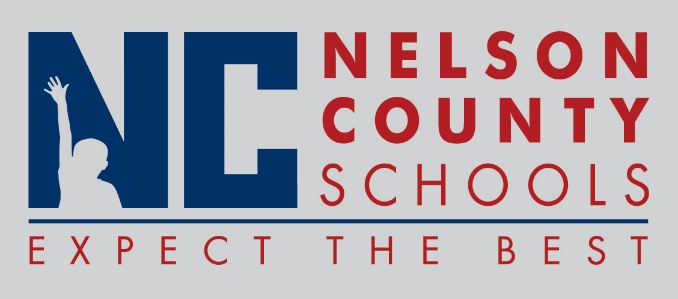 Decision PaperRECOMMENDATION:   	I recommend that the Nelson County Board of Education approve the 2016 - 2017 Non-Traditional Instruction (NTI) Application.RECOMMENDED MOTION:  	I move that the Nelson County Board of Education approve the Nelson County Schools 2016 – 2017 Non-Traditional Instruction (NTI) Application as presented by the Directors of Instruction.To:Nelson County Board of EducationFrom:Kimberly Brown and Ann Marie Williamscc:Dr. Anthony Orr, SuperintendentDate:Re:Nelson County Schools Non-Traditional Instruction (NTI) Application